Fremmødt:			Bestyrelsen: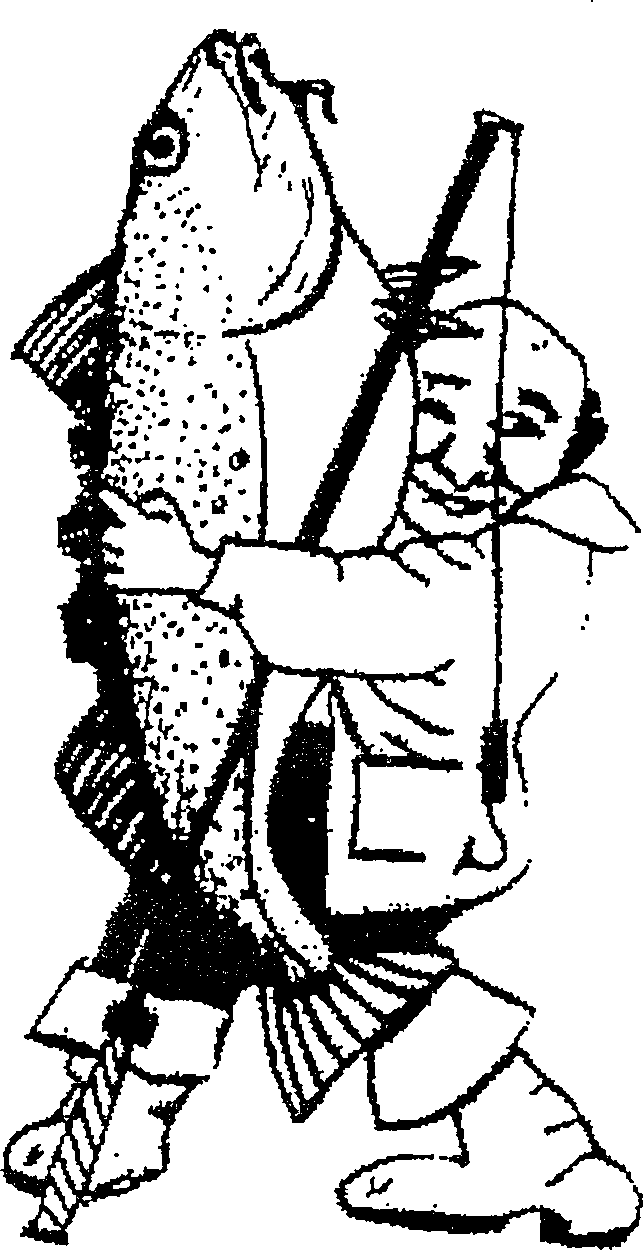 Erik OdderEOeodder@gmail.com21 49 50 43Per GrønkjærPGper.groenkjaer@gmail.com23 48 21 71Per BachPBbach-el@tdcspace.dk40 41 51 57Jensy TorpJEAJensy.torp@gmail.com20 29 65 58Jens FiskerJFJens_jytte@hotmail.com60 71 53 89Ole RyltoftORrylle43@gmail.com23 36 30 18Per G. ThomsenPGTPer.g.thomsen@gmail.com20 90 81 58Jan NielsenJNJANOGKAREN@LIVE.DK22 10 02 34Fraværende:Klaus IversenKIkri@cowi.com41 76 84 14Referat fra bestyrelsesmøde Onsdag den 8. september 2021 kl. 16.30 i Æ’ Warmstow(Mødet var flyttet fra d. 15. september)PktErik bød velkommen te’ til de fremmødte bestyrelsesmedlemmer. Gennemgang af referat fra sidste møde d. 4. august 2021 ./. Bilag: Referat fra bestyrelsesmødet den 4. august - er tidligere udsendt--------------------------Punkt 4:Fremtidsperspektiver for KLF66: Det blev besluttet, at emnet vil blive drøftet på Skippermødet den 8. oktober og derefter på Generalforsamlingen.Punkt 5: Livet på strand og vand: Ole vil rykke Allan Thomsen om at komme med et tilbud om montering af nye blokringe. Der er nu 4 ringe der er sprunget.Jens F, har fået talt med ”bådlauget” og håber de har forstået ”budskabet” om, hvordan parkeringsforholdene er ved deres hus.Referatet blev herefter godkendt.Opfølgning Filmfestival d. 26. – 29. august:--------------------------Filmfestivalen var forløbet godt, selvom vejret ikke var det bedste. Der var stor tilfredshed fra arrangørerne. De vil gerne leje lokalerne igen i 2022.Udlejning af Westre Export:Robert Sand har ligeledes været godt tilfreds med at leje æ’wester-export, og han vil også gerne leje i 2022. KLF vil dog gerne, at der kommer flere aktiviteter og oplevelser både ude og inde, hvilket præciseres i forbindelse med aftale.Kommende arrangementerDer er planlagt bl.a. følgende arrangementerMusikarrangement i forbindelse med Cold Hawaii games d. 24. – 27. sept. Praktisk tilrettelæggelse herunder oprydning og nedtagning af udstilling mv.--------------------------Det blev besluttet, at udstillingen først tages ned efter musikarrangementet. Trailer skal ud m.m. Erik tager en snak med Kristian Kjøller om, hvad de har brug.Det blev aftalt, at mødes den 22.september 2021, klokken 9.00, for at få ryddet og rengjort rummene. Jensy laver kaffe m.m.Skippermøde d. 8. oktober.Dagsorden og praktisk tilrettelæggelse./. Bilag: Oplæg til dagsorden:---------------------------Oplægget blev gennemgået og godkendt med bemærkning om at emnet ”længeliggerbåde”, drøftes, herunder bestyrelsens muligheder for at flytte disse. Det blev besluttet at provianten – som vanligt - bliver sild og flæskesteg mv. Erik organiserer.Gule ærter d. 12. november------------------------Der tages stilling til det praktiske på næste møde den 6.oktober.Evt. Medlemsfrokost i nov./dec.? --------------------------------Alle syntes det var en god ide at prøve igen med ”foreningskomsammen” og datoen blev den 12. december. Nærmere planlægning på mødet i november.Aktivitetskalender for 2022 - Egne arrangementer og udlejningDer er i samarbejde med Æ’ Redningshus tidligere truffet beslutning om afholdelse af en fiskeauktion i 2022. Der er pt. forespørgsel om leje af foreningens lokaler til filmfestival i maj, og leje af Westre Export i juli/august til outletsalg mv.----------------------------Aktivitetskalender for 2022 - Egne arrangementer og udlejning:Aktiviteterne for 2022 blev drøftet og tidsmæssig fastlagt. Aktivitetskalderen vil blive tilrettet til næste møde og udsendt sammen med dagsordenen.Evt. herunder næste mødeLivet på strand og på vandSandflugt ved huse og på pladser: Alle medlemmer opfordres til at gøre en indsats med kost og skovl – som minimum ved egne huse. Per G. tager kontakt til Poul Bak for at få fjernet sand langs kystsikringen.Skibningsbådshus: Peter Sand havde henvendt sig til Erik vedr. projektet som nu er oppe på en anslået ramme på 12.5 mill.  Erik har aftalt med Peter at denne indkalder til møde med henblik på at KLF66 kan blive nærmere orienteret om projektets stade. Erik, Jens og Per G. vil deltage i mødet, Jensy skriver referat. Per T. spurgte til status for overvågningen: Svaret fremgår bl.a. af referatet fra den 4. august.”Referatet blev godkendt med en enkelt bemærkning omkring videoovervågning af strand/fiskebåde. Per oplyste at han havde meddelt Lars Grønkjær at denne må tage stilling til det videre forløb, herunder evt. nedtagning af udstyr mv.”Ole oplyste at de personer der havde været på spil med at stjæle benzintanke, angivelig var fundet og der vil komme en form for erstatning til de bådeejere det er gået ud over. KLF66 har ikke nærmere informationer om sagen.KLF kan ikke som forening foranstalte videoovervågning, da dette ikke er tilladt på offentlige arealer. Det er således fortsat op til bådeejerne at passe på deres effekter på bådene.Jensy forslog, at referatet fremover vil blive sendt på mail til alle bådejere, og det var bestyrelsen enige i.Næste bestyrelsesmøde d. 6. oktober 2021( 3 b-medlemmer på ferie Ole, Jan og Per T.)